Dear Editor,The language of our manuscript was edited by Biomedical proofreading at the time of first submission (Representative of BioMed Proofreading, LLC. www.biomedproofreading.com. Crown Centre, Suite 600-093, 5005 Rockside Road, Cleveland, OH 44131, USA). And 2 reviewer gave marks as Grade A. Sorry for omission of description at the time of first submission. However, I think the language of our manuscript may be acceptable if you agree.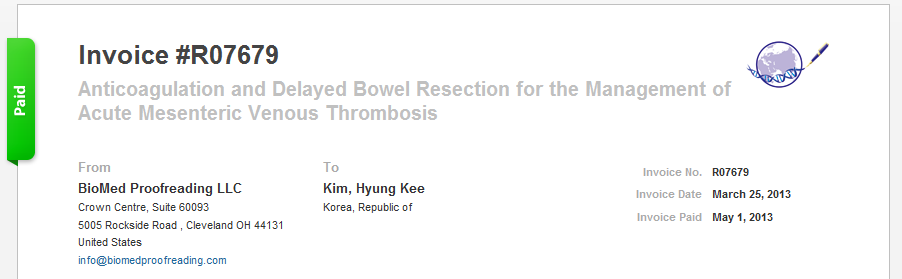 Thank you for consideration of publication in the World Journal of Gastroenterology.Sincerely yours,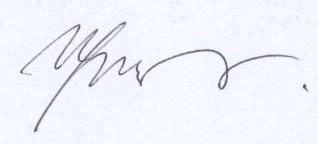 Hyung-Kee Kim, MDDivision of Transplantation & Vascular Surgery, Department of Surgery Kyungpook National University Hospital200, Dongduk-ro, Jung-gu, Daegu, 700-721, South KoreaPhone: +82-53-420-5605Fax: +82-53-421-0510E-mail address: hkkim6260@knu.ac.kr